Salon de la TÉVA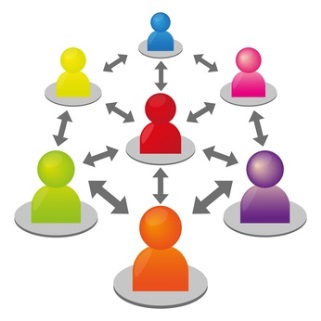 Procédures à suivre par les directions du secondaireRappel de l’événement :Salon de la TÉVA  (Transition École – Vie Active)Mardi 22 novembre 2016de 19 h à 21 hà l’École secondaire les Etchemins*CP responsable : Kim Roy (poste 52073)ÉtapesQuoi ?ActionsComment ?Personne responsableQui ?Personne concernéeÀ qui ?ÉchéancierPour quand ?Identifier les élèves ciblés par la TÉVA pour l’année scolaire 2016-2017 en complétant le document «Formulaire d’identification TÉVA 2016-2017 »Directions ayant  des élèves d’âge 2e cycle du secondaireRetourner le formulaire complété par courriel à Kim RoyAvant le 21 octobre Déterminer le nombre de personnes  à inviter au Salon de la TÉVA en ciblant les parents des élèves pour qui l’événement pourrait être pertinent (élèves identifiés TÉVA à l’étape 1 + autres élèves codés 50-53-21-24-33-36 pour qui l’événement vous apparait pertinent)en invitant le personnel de l’école concerné par la démarche TÉVA (enseignants, TES, psychologue, CO, etc.)Directions du secondaire  Envoyer à Kim le nombre de personnes  que vous aurez ciblées afin qu’elle puisse planifier les modalités du Salon (photocopies, achat de nourriture, etc.) Avant le 28 octobreAcheminer les invitations 1er envoi : en acheminant par courriel à toutes les personnes  identifiées à l’étape 2 le document «Salon TÉVA Lettre d’invitation»2e envoi : en remettant en version papier le document «Salon TÉVA Lettre d’invitation»à tous les parents des élèves ciblés à l’étape 1 dans le Formulaire d’identification TÉVA 2016-2017 Directions via les secrétaires des écolesDirections via les enseignants titulairesToutes les personnes pour qui le salon TÉVA pourrait être pertinent Avant le 14 novembre